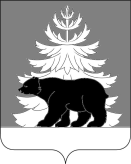 РОССИЙСКАЯ ФЕДЕРАЦИЯИРКУТСКАЯ ОБЛАСТЬАдминистрацияЗиминского районного муниципального образованияП О С Т А Н О В Л Е Н И Е                          от                                            г. Зима                              № О внесении изменений в муниципальную программу Зиминского районного муниципального образования «Развитие и содержание муниципальной автоматизированной системы централизованного оповещения населения Зиминского района»В соответствии со статьей 179 Бюджетного кодекса Российской Федерации,  Федеральным законом от 06.10.2003 № 131-ФЗ «Об общих принципах организации местного самоуправления в Российской Федерации», Федеральным законом от 21.12.1994 № 68-ФЗ «О защите населения и территорий от чрезвычайных ситуаций природного и техногенного характера», Федеральным законом от 12.02.1998 № 28-ФЗ «О гражданской обороне», Положением о единой государственной системе предупреждения и ликвидации чрезвычайных ситуаций, утвержденным постановлением Правительства Российской Федерации от 30.12.2003 № 794,  решением Думы Зиминского муниципального района от 21.12.2022 № 244 «О бюджете Зиминского районного муниципального образования на 2023 год и на плановый период 2024 и 2025 годов»,  решением Думы Зиминского муниципального района от 25.01.2023 № 256 «О внесении изменений и дополнений в решение Думы  Зиминского районного муниципального образования от 21.12.2022 № 244 «О бюджете Зиминского районного муниципального образования на 2023 год и на плановый период 2024 и 2025 годов», постановлением администрации Зиминского районного муниципального образования от 03.11.2020 № 921 «Об утверждении Положения о порядке принятия решений о разработке, формирования, утверждения, реализации и оценки эффективности муниципальных программ Зиминского районного муниципального образования», руководствуясь  статьями 22, 46 Устава Зиминского районного  муниципального образования, администрация Зиминского районного муниципального образованияПОСТАНОВЛЯЕТ:1. Внести в муниципальную программу Зиминского районного муниципального образования «Развитие и содержание муниципальной автоматизированной системы централизованного оповещения населения Зиминского района», утвержденную постановлением администрации Зиминского районного муниципального образования от 25.10.2022 № 766 (далее - муниципальная программа), следующие изменения:1.1. паспорт муниципальной программы изложить в новой редакции согласно приложению 1 к настоящему постановлению; 1.2. раздел 4 «Цели и задачи муниципальной программы» изложить в новой редакции согласно приложению 2 к настоящему постановлению;1.3. таблицу раздела 7 «Сроки реализации и ресурсное обеспечение муниципальной программы» изложить в следующей редакции:1.4. раздел 8 «Перечень мероприятий муниципальной программы. Система программных мероприятий» изложить в новой редакции согласно приложению 3 к настоящему постановлению;1.5. раздел 9 «Целевые показатели муниципальной программы» изложить в новой редакции согласно приложению 4 к настоящему постановлению;1.6. раздел 10 «Механизм реализации муниципальной программы и контроль за ходом ее реализации» изложить в новой редакции согласно приложению 5 к настоящему постановлению;1.7. приложение 1 к муниципальной программе изложить в новой редакции согласно приложению 6 к настоящему постановлению;1.8. приложение 2 к муниципальной программе изложить в новой редакции согласно приложению 7 к настоящему постановлению;1.9. приложение 3 к муниципальной программе изложить в новой редакции согласно приложению 8 к настоящему постановлению.2. Настоящее постановление опубликовать в информационно-аналитическом, общественно-политическом еженедельнике «Вестник района» и разместить на официальном сайте администрации Зиминского районного муниципального образования в информационно-телекоммуникационной сети «Интернет»www.rzima.ru.3. Настоящее постановление вступает в силу после дня его официального опубликования.4. Контроль исполнения настоящего постановления оставляю за собой.Мэр Зиминского районногомуниципального образования                                                                                    Н.В. НикитинаПриложение 1УТВЕРЖДЕНпостановлением администрации Зиминского районного муниципального образованияот «____»__________2023 г. №______1. Паспортмуниципальной программы Зиминского районного муниципального образования «Развитие и содержание муниципальной автоматизированной системы централизованного оповещения населения Зиминского района» (далее – муниципальная программа)Приложение 2УТВЕРЖДЕНЫпостановлением администрации Зиминскогорайонного муниципального образованияот «____»__________2023 г. №______Цели и задачи муниципальной программыЦелью муниципальной программы является развитие, дооборудование и содержание муниципальной системы оповещения населения  Зиминского района. Для реализации поставленной цели необходимо решить следующие задачи:установка технических средств оповещения муниципальной автоматизированной системы централизованного оповещения населения Зиминского района в населенных пунктах Зиминского района; доведение процента охвата оповещением населения сельских населенных пунктов Зиминского  района к 2024 году до 75%, к 2028 году до 100%;организация технического обслуживания и своевременный ремонт технических средств оповещения муниципальной автоматизированной системы централизованного оповещения населения Зиминского района.Приложение 3УТВЕРЖДЕНпостановлением администрации Зиминскогорайонного муниципального образованияот «____»__________2023 г. №______Перечень мероприятий муниципальной программы Система программных мероприятийПриложение 4УТВЕРЖДЕНпостановлением администрации Зиминскогорайонного муниципального образованияот «____»__________2023 г. №______Целевые показатели муниципальной программыПриложение 5УТВЕРЖДЕНпостановлением администрации Зиминскогорайонного муниципального образованияот «____»__________2023 г. №______Механизм реализации муниципальной программыи контроль за ходом ее реализацииУправление и общую координацию деятельности по контролю за выполнением муниципальной программы осуществляет администрация Зиминского районного муниципального образования через отдел по гражданской обороне и чрезвычайным ситуациям администрации Зиминского районного муниципального образования. Мониторинг хода реализации муниципальной программы осуществляет отдел по экономике, труду и охране труда, потребительскому рынку администрации Зиминского районного муниципального образования. Результаты мониторинга и оценки выполнения целевых показателей докладываются мэру Зиминского районного муниципального образования.Отдел по гражданской обороне и чрезвычайным ситуациям администрации Зиминского районного муниципального образования совместно с соисполнителями муниципальной программы до 10 июля текущего года и до 20 февраля года, следующего за отчетным, готовит годовой и полугодовой отчеты о ходе реализации муниципальной программы по установленной форме и направляет их в отдел по экономике, труду и охране труда, потребительскому рынку администрации Зиминского районного муниципального образования. К отчету прилагается пояснительная записка. В случае невыполнения запланированных мероприятий и целевых показателей муниципальной программы в пояснительной записке указываются сведения о причинах невыполнения, а также о причинах неполного освоения финансовых средств.Контроль за ходом выполнения программных мероприятий и координацию деятельности участников муниципальной программы осуществляет заместитель мэра по управлению муниципальным хозяйством Зиминского районного муниципального образования.Объем бюджетных ассигнований на реализацию муниципальной программы утверждается решением Думы Зиминского муниципального района о бюджете Зиминского районного муниципального образования на очередной финансовый год и плановый период.В случае изменения утвержденного решением Думы Зиминского муниципального района на текущий финансовый год и плановый период объема бюджетных ассигнований на реализацию муниципальной программы, отдел по гражданской обороне и чрезвычайным ситуациям администрации Зиминского районного муниципального образования приводит муниципальную программу в соответствие с решением Думы Зиминского муниципального района об утверждении бюджета Зиминского районного муниципального образования на очередной финансовый год и плановый период не позднее трех месяцев со дня вступления его в силу.Ответственный исполнитель:принимает решение о внесении изменений в муниципальную программу, обеспечивает разработку проектов изменений в муниципальную программу, их согласование и утверждение, а также размещение на официальном сайте администрации Зиминского района www.rzima.ru, в информационно-телекоммуникационной сети «Интернет»;осуществляет мониторинг реализации муниципальной программы;проводит оценку эффективности реализации муниципальной программы;разрабатывает меры по привлечению средств из федерального, областного бюджетов и внебюджетных источников в соответствии с законодательством для реализации муниципальной программы;формирует предложения по разработке проекта изменений в муниципальную программу.Реализация муниципальной программы осуществляется в соответствии с планом мероприятий, который разрабатывается отделом по гражданской обороне и чрезвычайным ситуациям администрации Зиминского районного муниципального образования на очередной финансовый год и содержит перечень мероприятий муниципальной программы с указанием исполнителей, сроков реализации и объемов ресурсного обеспечения, по утвержденной форме. План мероприятий утверждается отделом по гражданской обороне и чрезвычайным ситуациям администрации Зиминского районного муниципального образования в срок не позднее 10 рабочих дней со дня утверждения муниципальной программы и направляется в Финансовое управление Зиминского районного муниципального образования и отдел по экономике, труду и охране труда, потребительскому рынку администрации Зиминского районного муниципального образования в течение 10 календарных дней со дня его утверждения.Отдел по гражданской обороне и чрезвычайным ситуациям администрации Зиминского районного муниципального образования формирует и представляет на рассмотрение рабочей группы по разработке муниципальных программ и оценке их эффективности ежегодно, не позднее 1 февраля года, следующего за отчетным годом, - годовой отчёт об исполнении мероприятий муниципальной программы.Годовой отчет должен содержать:отчет об исполнении целевых показателей муниципальной программы по итогам отчетного года;отчет об исполнении мероприятий муниципальной программы за отчетный год;отчет о выполнении сводных показателей муниципальных заданий на оказание муниципальных услуг (выполнение работ) муниципальными учреждениями Зиминского районного муниципального образования в рамках муниципальной программы (при их наличии);отчет об использовании бюджетных ассигнований местного бюджета на реализацию муниципальной программы;пояснительную записку, содержащую анализ факторов, повлиявших на ход реализации муниципальной программы, сведения о внесенных ответственным исполнителем изменениях в муниципальную программу, иную информацию, необходимую для отражения результатов реализации муниципальной программы. Решение о приостановлении или досрочном прекращении реализации отдельных мероприятий муниципальной программы, либо муниципальной программы в целом принимается мэром Зиминского районного муниципального образования с учетом решения рабочей группы по разработке муниципальных программ и оценке их эффективности и оформляется постановлением администрации Зиминского районного муниципального образования.Годовой отчет подлежит размещению отделом по гражданской обороне и чрезвычайным ситуациям администрации Зиминского районного муниципального образования на официальном сайте администрации Зиминского районного муниципального образования www.rzima.ru в информационно-телекоммуникационной сети «Интернет».Приложение 6УТВЕРЖДЕНпостановлением администрации Зиминскогорайонного муниципального образованияот «____»__________2023 г. №______Отчет об исполнении целевых показателей муниципальной программы Зиминского районного муниципального образования «Развитие и содержание муниципальной автоматизированной системы централизованного оповещения населения Зиминского района» по состоянию на _________________(отчетный период)Таблица № 1Приложение 7УТВЕРЖДЕНпостановлением администрации Зиминскогорайонного муниципального образованияот «____»__________2023 г. №______Отчет об исполнении мероприятий муниципальной программы Зиминского районного муниципального образования «Развитие и содержание муниципальной автоматизированной системы централизованного оповещения населения Зиминского района»по состоянию на ____________________(отчетный период)Таблица № 2Приложение 8УТВЕРЖДЕНпостановлением администрации Зиминскогорайонного муниципального образованияот «____»__________2023 г. №______Отчет об использовании бюджетных ассигнований местного бюджета на реализацию муниципальной программыЗиминского районного муниципального образования «Развитие и содержание муниципальной автоматизированной системы централизованного оповещения населения Зиминского района»по состоянию на ________________(отчетный период)Таблица 3Сроки реализацииВсего по программетыс.руб.2023г.тыс.руб.2024г.тыс.руб.2025г.тыс.руб.2026г.тыс.руб.2027г.тыс.руб.2028г.тыс.руб.Общий объем финансирования, в т.ч.22 101,4002 204,00010 227,4008 365,000435,000435,000435,000федеральный бюджет0,0000,0000,0000,0000,0000,0000,000областной бюджет0,0000,0000,0000,0000,0000,0000,000местный бюджет 22 101,4002 204,00010 227,4008 365,000435,000435,000435,000внебюджетные источники  0,0000,0000,0000,0000,0000,0000,000Наименование муниципальной программыРазвитие и содержание муниципальной автоматизированной системы централизованного оповещения населения Зиминского районаРазвитие и содержание муниципальной автоматизированной системы централизованного оповещения населения Зиминского районаРазвитие и содержание муниципальной автоматизированной системы централизованного оповещения населения Зиминского районаРазвитие и содержание муниципальной автоматизированной системы централизованного оповещения населения Зиминского районаРазвитие и содержание муниципальной автоматизированной системы централизованного оповещения населения Зиминского районаРазвитие и содержание муниципальной автоматизированной системы централизованного оповещения населения Зиминского районаРазвитие и содержание муниципальной автоматизированной системы централизованного оповещения населения Зиминского районаРазвитие и содержание муниципальной автоматизированной системы централизованного оповещения населения Зиминского районаОтветственный исполнитель муниципальной программыОтдел по гражданской обороне и чрезвычайным ситуациям администрации Зиминского районного муниципального образованияОтдел по гражданской обороне и чрезвычайным ситуациям администрации Зиминского районного муниципального образованияОтдел по гражданской обороне и чрезвычайным ситуациям администрации Зиминского районного муниципального образованияОтдел по гражданской обороне и чрезвычайным ситуациям администрации Зиминского районного муниципального образованияОтдел по гражданской обороне и чрезвычайным ситуациям администрации Зиминского районного муниципального образованияОтдел по гражданской обороне и чрезвычайным ситуациям администрации Зиминского районного муниципального образованияОтдел по гражданской обороне и чрезвычайным ситуациям администрации Зиминского районного муниципального образованияОтдел по гражданской обороне и чрезвычайным ситуациям администрации Зиминского районного муниципального образованияСоисполнители муниципальной программы --------Участники муниципальной программы Отдел по гражданской обороне и чрезвычайным ситуациям администрации Зиминского районного муниципального образования, отдел жилищно-коммунального хозяйства и экологии администрации Зиминского районного муниципального образования, отдел по экономике, труду и охране труда, потребительскому рынку администрации Зиминского районного муниципального образования, Финансовое управление Зиминского районного муниципального образования (отдел информационного обеспечения), комитет по управлению муниципальным имуществом администрации Зиминского районного муниципального образованияОтдел по гражданской обороне и чрезвычайным ситуациям администрации Зиминского районного муниципального образования, отдел жилищно-коммунального хозяйства и экологии администрации Зиминского районного муниципального образования, отдел по экономике, труду и охране труда, потребительскому рынку администрации Зиминского районного муниципального образования, Финансовое управление Зиминского районного муниципального образования (отдел информационного обеспечения), комитет по управлению муниципальным имуществом администрации Зиминского районного муниципального образованияОтдел по гражданской обороне и чрезвычайным ситуациям администрации Зиминского районного муниципального образования, отдел жилищно-коммунального хозяйства и экологии администрации Зиминского районного муниципального образования, отдел по экономике, труду и охране труда, потребительскому рынку администрации Зиминского районного муниципального образования, Финансовое управление Зиминского районного муниципального образования (отдел информационного обеспечения), комитет по управлению муниципальным имуществом администрации Зиминского районного муниципального образованияОтдел по гражданской обороне и чрезвычайным ситуациям администрации Зиминского районного муниципального образования, отдел жилищно-коммунального хозяйства и экологии администрации Зиминского районного муниципального образования, отдел по экономике, труду и охране труда, потребительскому рынку администрации Зиминского районного муниципального образования, Финансовое управление Зиминского районного муниципального образования (отдел информационного обеспечения), комитет по управлению муниципальным имуществом администрации Зиминского районного муниципального образованияОтдел по гражданской обороне и чрезвычайным ситуациям администрации Зиминского районного муниципального образования, отдел жилищно-коммунального хозяйства и экологии администрации Зиминского районного муниципального образования, отдел по экономике, труду и охране труда, потребительскому рынку администрации Зиминского районного муниципального образования, Финансовое управление Зиминского районного муниципального образования (отдел информационного обеспечения), комитет по управлению муниципальным имуществом администрации Зиминского районного муниципального образованияОтдел по гражданской обороне и чрезвычайным ситуациям администрации Зиминского районного муниципального образования, отдел жилищно-коммунального хозяйства и экологии администрации Зиминского районного муниципального образования, отдел по экономике, труду и охране труда, потребительскому рынку администрации Зиминского районного муниципального образования, Финансовое управление Зиминского районного муниципального образования (отдел информационного обеспечения), комитет по управлению муниципальным имуществом администрации Зиминского районного муниципального образованияОтдел по гражданской обороне и чрезвычайным ситуациям администрации Зиминского районного муниципального образования, отдел жилищно-коммунального хозяйства и экологии администрации Зиминского районного муниципального образования, отдел по экономике, труду и охране труда, потребительскому рынку администрации Зиминского районного муниципального образования, Финансовое управление Зиминского районного муниципального образования (отдел информационного обеспечения), комитет по управлению муниципальным имуществом администрации Зиминского районного муниципального образованияОтдел по гражданской обороне и чрезвычайным ситуациям администрации Зиминского районного муниципального образования, отдел жилищно-коммунального хозяйства и экологии администрации Зиминского районного муниципального образования, отдел по экономике, труду и охране труда, потребительскому рынку администрации Зиминского районного муниципального образования, Финансовое управление Зиминского районного муниципального образования (отдел информационного обеспечения), комитет по управлению муниципальным имуществом администрации Зиминского районного муниципального образованияЦель муниципальной программыРазвитие и содержание муниципальной автоматизированной системы централизованного оповещения населения Зиминского района с целью обеспечения комплексных мер противодействия чрезвычайным ситуациям.Развитие и содержание муниципальной автоматизированной системы централизованного оповещения населения Зиминского района с целью обеспечения комплексных мер противодействия чрезвычайным ситуациям.Развитие и содержание муниципальной автоматизированной системы централизованного оповещения населения Зиминского района с целью обеспечения комплексных мер противодействия чрезвычайным ситуациям.Развитие и содержание муниципальной автоматизированной системы централизованного оповещения населения Зиминского района с целью обеспечения комплексных мер противодействия чрезвычайным ситуациям.Развитие и содержание муниципальной автоматизированной системы централизованного оповещения населения Зиминского района с целью обеспечения комплексных мер противодействия чрезвычайным ситуациям.Развитие и содержание муниципальной автоматизированной системы централизованного оповещения населения Зиминского района с целью обеспечения комплексных мер противодействия чрезвычайным ситуациям.Развитие и содержание муниципальной автоматизированной системы централизованного оповещения населения Зиминского района с целью обеспечения комплексных мер противодействия чрезвычайным ситуациям.Развитие и содержание муниципальной автоматизированной системы централизованного оповещения населения Зиминского района с целью обеспечения комплексных мер противодействия чрезвычайным ситуациям.Задачи муниципальной программы1)Установка современных технических средств оповещения населения; 2) Увеличение процента оповещаемого населения; 3) Организация технического обслуживания и содержание каналов связи.1)Установка современных технических средств оповещения населения; 2) Увеличение процента оповещаемого населения; 3) Организация технического обслуживания и содержание каналов связи.1)Установка современных технических средств оповещения населения; 2) Увеличение процента оповещаемого населения; 3) Организация технического обслуживания и содержание каналов связи.1)Установка современных технических средств оповещения населения; 2) Увеличение процента оповещаемого населения; 3) Организация технического обслуживания и содержание каналов связи.1)Установка современных технических средств оповещения населения; 2) Увеличение процента оповещаемого населения; 3) Организация технического обслуживания и содержание каналов связи.1)Установка современных технических средств оповещения населения; 2) Увеличение процента оповещаемого населения; 3) Организация технического обслуживания и содержание каналов связи.1)Установка современных технических средств оповещения населения; 2) Увеличение процента оповещаемого населения; 3) Организация технического обслуживания и содержание каналов связи.1)Установка современных технических средств оповещения населения; 2) Увеличение процента оповещаемого населения; 3) Организация технического обслуживания и содержание каналов связи.Сроки реализации муниципальной программы2023-2028 годы2023-2028 годы2023-2028 годы2023-2028 годы2023-2028 годы2023-2028 годы2023-2028 годы2023-2028 годыЦелевые показатели муниципальной программы Установка технических средств оповещения муниципальной автоматизированной системы централизованного оповещения населения Зиминского района в населенных пунктах Зиминского района;Своевременное доведение до органов управления, сил и средств гражданской обороны, единой государственной системы предупреждения и ликвидации чрезвычайных ситуаций (РСЧС) и населения информации и сигналов оповещения об опасностях, возникающих при ведении военных действий или вследствие этих действий, а также угрозе возникновения или возникновении чрезвычайных ситуаций (ЧС) природного и техногенного характера; Доведение процента охвата оповещением населенных пунктов Зиминского района к 2024 году до 75%, к 2028 году до 100%.Установка технических средств оповещения муниципальной автоматизированной системы централизованного оповещения населения Зиминского района в населенных пунктах Зиминского района;Своевременное доведение до органов управления, сил и средств гражданской обороны, единой государственной системы предупреждения и ликвидации чрезвычайных ситуаций (РСЧС) и населения информации и сигналов оповещения об опасностях, возникающих при ведении военных действий или вследствие этих действий, а также угрозе возникновения или возникновении чрезвычайных ситуаций (ЧС) природного и техногенного характера; Доведение процента охвата оповещением населенных пунктов Зиминского района к 2024 году до 75%, к 2028 году до 100%.Установка технических средств оповещения муниципальной автоматизированной системы централизованного оповещения населения Зиминского района в населенных пунктах Зиминского района;Своевременное доведение до органов управления, сил и средств гражданской обороны, единой государственной системы предупреждения и ликвидации чрезвычайных ситуаций (РСЧС) и населения информации и сигналов оповещения об опасностях, возникающих при ведении военных действий или вследствие этих действий, а также угрозе возникновения или возникновении чрезвычайных ситуаций (ЧС) природного и техногенного характера; Доведение процента охвата оповещением населенных пунктов Зиминского района к 2024 году до 75%, к 2028 году до 100%.Установка технических средств оповещения муниципальной автоматизированной системы централизованного оповещения населения Зиминского района в населенных пунктах Зиминского района;Своевременное доведение до органов управления, сил и средств гражданской обороны, единой государственной системы предупреждения и ликвидации чрезвычайных ситуаций (РСЧС) и населения информации и сигналов оповещения об опасностях, возникающих при ведении военных действий или вследствие этих действий, а также угрозе возникновения или возникновении чрезвычайных ситуаций (ЧС) природного и техногенного характера; Доведение процента охвата оповещением населенных пунктов Зиминского района к 2024 году до 75%, к 2028 году до 100%.Установка технических средств оповещения муниципальной автоматизированной системы централизованного оповещения населения Зиминского района в населенных пунктах Зиминского района;Своевременное доведение до органов управления, сил и средств гражданской обороны, единой государственной системы предупреждения и ликвидации чрезвычайных ситуаций (РСЧС) и населения информации и сигналов оповещения об опасностях, возникающих при ведении военных действий или вследствие этих действий, а также угрозе возникновения или возникновении чрезвычайных ситуаций (ЧС) природного и техногенного характера; Доведение процента охвата оповещением населенных пунктов Зиминского района к 2024 году до 75%, к 2028 году до 100%.Установка технических средств оповещения муниципальной автоматизированной системы централизованного оповещения населения Зиминского района в населенных пунктах Зиминского района;Своевременное доведение до органов управления, сил и средств гражданской обороны, единой государственной системы предупреждения и ликвидации чрезвычайных ситуаций (РСЧС) и населения информации и сигналов оповещения об опасностях, возникающих при ведении военных действий или вследствие этих действий, а также угрозе возникновения или возникновении чрезвычайных ситуаций (ЧС) природного и техногенного характера; Доведение процента охвата оповещением населенных пунктов Зиминского района к 2024 году до 75%, к 2028 году до 100%.Установка технических средств оповещения муниципальной автоматизированной системы централизованного оповещения населения Зиминского района в населенных пунктах Зиминского района;Своевременное доведение до органов управления, сил и средств гражданской обороны, единой государственной системы предупреждения и ликвидации чрезвычайных ситуаций (РСЧС) и населения информации и сигналов оповещения об опасностях, возникающих при ведении военных действий или вследствие этих действий, а также угрозе возникновения или возникновении чрезвычайных ситуаций (ЧС) природного и техногенного характера; Доведение процента охвата оповещением населенных пунктов Зиминского района к 2024 году до 75%, к 2028 году до 100%.Установка технических средств оповещения муниципальной автоматизированной системы централизованного оповещения населения Зиминского района в населенных пунктах Зиминского района;Своевременное доведение до органов управления, сил и средств гражданской обороны, единой государственной системы предупреждения и ликвидации чрезвычайных ситуаций (РСЧС) и населения информации и сигналов оповещения об опасностях, возникающих при ведении военных действий или вследствие этих действий, а также угрозе возникновения или возникновении чрезвычайных ситуаций (ЧС) природного и техногенного характера; Доведение процента охвата оповещением населенных пунктов Зиминского района к 2024 году до 75%, к 2028 году до 100%.Подпрограммы муниципальной программы--------Объемы и источники финансирования муниципальной программыСроки реализацииВсего по программе2023год2024год2025год2026год2027год2028годОбъемы и источники финансирования муниципальной программыОбщий объем финансирования, в т.ч (тыс.руб.)22 101,4002 204,00010 227,4008 365,000435,000435,000435,000Объемы и источники финансирования муниципальной программыФедеральный бюджет(тыс. руб.)0,0000,0000,0000,0000,0000,0000,000Объемы и источники финансирования муниципальной программыОбластной бюджет(тыс. руб.)0,0000,0000,0000,0000,0000,0000,000Объемы и источники финансирования муниципальной программыМестный бюджет (тыс.руб.)22 101,4002 204,00010 227,4008 365,000435,000435,000435,000Объемы и источники финансирования муниципальной программыВнебюджетные источники(тыс. руб.)0,0000,0000,0000,0000,0000,0000,000Ожидаемые результаты реализации муниципальной программыОбеспечение гарантированного доведения информации и сигналов оповещения:- до руководящего состава, сил и средств гражданской обороны и муниципального звена Зиминского районного территориальной подсистемы Иркутской области единой государственной системы предупреждения и ликвидации чрезвычайных ситуаций (далее МЗ ТП РСЧС);- до дежурно-диспетчерских служб потенциально опасных объектов.Своевременное оповещение и информирование населения Зиминского района об опасностях, возникающих при ведении военных действий или вследствие этих действий, а также вследствие чрезвычайных ситуаций природного и техногенного характера на территории Зиминского района, и как следствие обеспечение сохранности жизни, здоровья граждан и их имущества;совершенствование системы мер предупреждения и ликвидации последствий чрезвычайных ситуаций в Зиминском районе.Обеспечение гарантированного доведения информации и сигналов оповещения:- до руководящего состава, сил и средств гражданской обороны и муниципального звена Зиминского районного территориальной подсистемы Иркутской области единой государственной системы предупреждения и ликвидации чрезвычайных ситуаций (далее МЗ ТП РСЧС);- до дежурно-диспетчерских служб потенциально опасных объектов.Своевременное оповещение и информирование населения Зиминского района об опасностях, возникающих при ведении военных действий или вследствие этих действий, а также вследствие чрезвычайных ситуаций природного и техногенного характера на территории Зиминского района, и как следствие обеспечение сохранности жизни, здоровья граждан и их имущества;совершенствование системы мер предупреждения и ликвидации последствий чрезвычайных ситуаций в Зиминском районе.Обеспечение гарантированного доведения информации и сигналов оповещения:- до руководящего состава, сил и средств гражданской обороны и муниципального звена Зиминского районного территориальной подсистемы Иркутской области единой государственной системы предупреждения и ликвидации чрезвычайных ситуаций (далее МЗ ТП РСЧС);- до дежурно-диспетчерских служб потенциально опасных объектов.Своевременное оповещение и информирование населения Зиминского района об опасностях, возникающих при ведении военных действий или вследствие этих действий, а также вследствие чрезвычайных ситуаций природного и техногенного характера на территории Зиминского района, и как следствие обеспечение сохранности жизни, здоровья граждан и их имущества;совершенствование системы мер предупреждения и ликвидации последствий чрезвычайных ситуаций в Зиминском районе.Обеспечение гарантированного доведения информации и сигналов оповещения:- до руководящего состава, сил и средств гражданской обороны и муниципального звена Зиминского районного территориальной подсистемы Иркутской области единой государственной системы предупреждения и ликвидации чрезвычайных ситуаций (далее МЗ ТП РСЧС);- до дежурно-диспетчерских служб потенциально опасных объектов.Своевременное оповещение и информирование населения Зиминского района об опасностях, возникающих при ведении военных действий или вследствие этих действий, а также вследствие чрезвычайных ситуаций природного и техногенного характера на территории Зиминского района, и как следствие обеспечение сохранности жизни, здоровья граждан и их имущества;совершенствование системы мер предупреждения и ликвидации последствий чрезвычайных ситуаций в Зиминском районе.Обеспечение гарантированного доведения информации и сигналов оповещения:- до руководящего состава, сил и средств гражданской обороны и муниципального звена Зиминского районного территориальной подсистемы Иркутской области единой государственной системы предупреждения и ликвидации чрезвычайных ситуаций (далее МЗ ТП РСЧС);- до дежурно-диспетчерских служб потенциально опасных объектов.Своевременное оповещение и информирование населения Зиминского района об опасностях, возникающих при ведении военных действий или вследствие этих действий, а также вследствие чрезвычайных ситуаций природного и техногенного характера на территории Зиминского района, и как следствие обеспечение сохранности жизни, здоровья граждан и их имущества;совершенствование системы мер предупреждения и ликвидации последствий чрезвычайных ситуаций в Зиминском районе.Обеспечение гарантированного доведения информации и сигналов оповещения:- до руководящего состава, сил и средств гражданской обороны и муниципального звена Зиминского районного территориальной подсистемы Иркутской области единой государственной системы предупреждения и ликвидации чрезвычайных ситуаций (далее МЗ ТП РСЧС);- до дежурно-диспетчерских служб потенциально опасных объектов.Своевременное оповещение и информирование населения Зиминского района об опасностях, возникающих при ведении военных действий или вследствие этих действий, а также вследствие чрезвычайных ситуаций природного и техногенного характера на территории Зиминского района, и как следствие обеспечение сохранности жизни, здоровья граждан и их имущества;совершенствование системы мер предупреждения и ликвидации последствий чрезвычайных ситуаций в Зиминском районе.Обеспечение гарантированного доведения информации и сигналов оповещения:- до руководящего состава, сил и средств гражданской обороны и муниципального звена Зиминского районного территориальной подсистемы Иркутской области единой государственной системы предупреждения и ликвидации чрезвычайных ситуаций (далее МЗ ТП РСЧС);- до дежурно-диспетчерских служб потенциально опасных объектов.Своевременное оповещение и информирование населения Зиминского района об опасностях, возникающих при ведении военных действий или вследствие этих действий, а также вследствие чрезвычайных ситуаций природного и техногенного характера на территории Зиминского района, и как следствие обеспечение сохранности жизни, здоровья граждан и их имущества;совершенствование системы мер предупреждения и ликвидации последствий чрезвычайных ситуаций в Зиминском районе.Обеспечение гарантированного доведения информации и сигналов оповещения:- до руководящего состава, сил и средств гражданской обороны и муниципального звена Зиминского районного территориальной подсистемы Иркутской области единой государственной системы предупреждения и ликвидации чрезвычайных ситуаций (далее МЗ ТП РСЧС);- до дежурно-диспетчерских служб потенциально опасных объектов.Своевременное оповещение и информирование населения Зиминского района об опасностях, возникающих при ведении военных действий или вследствие этих действий, а также вследствие чрезвычайных ситуаций природного и техногенного характера на территории Зиминского района, и как следствие обеспечение сохранности жизни, здоровья граждан и их имущества;совершенствование системы мер предупреждения и ликвидации последствий чрезвычайных ситуаций в Зиминском районе.№ п/пНаименование муниципальной программы, мероприятияРезультатОтветственный исполнитель, участник мероприятийСрок исполненияОбъемФинансирования(тыс.руб.)В т.ч. планируемоепривлечение из:В т.ч. планируемоепривлечение из:В т.ч. планируемоепривлечение из:В т.ч. планируемоепривлечение из:№ п/пНаименование муниципальной программы, мероприятияРезультатОтветственный исполнитель, участник мероприятийСрок исполненияОбъемФинансирования(тыс.руб.)Федерального бюджета (тыс.руб.)Областного бюджета (тыс.руб.)Местногобюджета(тыс.руб.)Внебюджетных источников (тыс.руб.)Развитие и содержание муниципальной автоматизированной системы централизованного оповещения населения Зиминского районаОбеспечение гарантированного доведения информации и сигналов оповещения:- до руководящего состава, сил и средств гражданской обороны и муниципального звена территориальной подсистемы Иркутской области единой государственной системы предупреждения и ликвидации чрезвычайных ситуаций (далее МЗ ТП РСЧС);- до дежурно-диспетчерских служб потенциально опасных объектов.Своевременное оповещение и информирование населения Зиминского района об опасностях, возникающих при ведении военных действий или вследствие этих действий, а также вследствие чрезвычайных ситуаций природного и техногенного характера на территории муниципального района, и как следствие обеспечение сохранности жизни, здоровья граждан и их имущества;совершенствование системы мер предупреждения и ликвидации последствий чрезвычайных ситуаций в Зиминском районе.Отдел по ГО и ЧС администрации Зиминского районного муниципального образованияВсего22 101,4000,0000,00022 101,4000,000Развитие и содержание муниципальной автоматизированной системы централизованного оповещения населения Зиминского районаОбеспечение гарантированного доведения информации и сигналов оповещения:- до руководящего состава, сил и средств гражданской обороны и муниципального звена территориальной подсистемы Иркутской области единой государственной системы предупреждения и ликвидации чрезвычайных ситуаций (далее МЗ ТП РСЧС);- до дежурно-диспетчерских служб потенциально опасных объектов.Своевременное оповещение и информирование населения Зиминского района об опасностях, возникающих при ведении военных действий или вследствие этих действий, а также вследствие чрезвычайных ситуаций природного и техногенного характера на территории муниципального района, и как следствие обеспечение сохранности жизни, здоровья граждан и их имущества;совершенствование системы мер предупреждения и ликвидации последствий чрезвычайных ситуаций в Зиминском районе.Отдел по ГО и ЧС администрации Зиминского районного муниципального образования2023 год2204,0000,0000,0002204,0000,000Развитие и содержание муниципальной автоматизированной системы централизованного оповещения населения Зиминского районаОбеспечение гарантированного доведения информации и сигналов оповещения:- до руководящего состава, сил и средств гражданской обороны и муниципального звена территориальной подсистемы Иркутской области единой государственной системы предупреждения и ликвидации чрезвычайных ситуаций (далее МЗ ТП РСЧС);- до дежурно-диспетчерских служб потенциально опасных объектов.Своевременное оповещение и информирование населения Зиминского района об опасностях, возникающих при ведении военных действий или вследствие этих действий, а также вследствие чрезвычайных ситуаций природного и техногенного характера на территории муниципального района, и как следствие обеспечение сохранности жизни, здоровья граждан и их имущества;совершенствование системы мер предупреждения и ликвидации последствий чрезвычайных ситуаций в Зиминском районе.Отдел по ГО и ЧС администрации Зиминского районного муниципального образования2024 год10227,4000,0000,00010227,4000,000Развитие и содержание муниципальной автоматизированной системы централизованного оповещения населения Зиминского районаОбеспечение гарантированного доведения информации и сигналов оповещения:- до руководящего состава, сил и средств гражданской обороны и муниципального звена территориальной подсистемы Иркутской области единой государственной системы предупреждения и ликвидации чрезвычайных ситуаций (далее МЗ ТП РСЧС);- до дежурно-диспетчерских служб потенциально опасных объектов.Своевременное оповещение и информирование населения Зиминского района об опасностях, возникающих при ведении военных действий или вследствие этих действий, а также вследствие чрезвычайных ситуаций природного и техногенного характера на территории муниципального района, и как следствие обеспечение сохранности жизни, здоровья граждан и их имущества;совершенствование системы мер предупреждения и ликвидации последствий чрезвычайных ситуаций в Зиминском районе.Отдел по ГО и ЧС администрации Зиминского районного муниципального образования2025 год8 365,0000,0000,0008 365,0000,000Развитие и содержание муниципальной автоматизированной системы централизованного оповещения населения Зиминского районаОбеспечение гарантированного доведения информации и сигналов оповещения:- до руководящего состава, сил и средств гражданской обороны и муниципального звена территориальной подсистемы Иркутской области единой государственной системы предупреждения и ликвидации чрезвычайных ситуаций (далее МЗ ТП РСЧС);- до дежурно-диспетчерских служб потенциально опасных объектов.Своевременное оповещение и информирование населения Зиминского района об опасностях, возникающих при ведении военных действий или вследствие этих действий, а также вследствие чрезвычайных ситуаций природного и техногенного характера на территории муниципального района, и как следствие обеспечение сохранности жизни, здоровья граждан и их имущества;совершенствование системы мер предупреждения и ликвидации последствий чрезвычайных ситуаций в Зиминском районе.Отдел по ГО и ЧС администрации Зиминского районного муниципального образования2026 год435,0000,0000,000435,0000,000Развитие и содержание муниципальной автоматизированной системы централизованного оповещения населения Зиминского районаОбеспечение гарантированного доведения информации и сигналов оповещения:- до руководящего состава, сил и средств гражданской обороны и муниципального звена территориальной подсистемы Иркутской области единой государственной системы предупреждения и ликвидации чрезвычайных ситуаций (далее МЗ ТП РСЧС);- до дежурно-диспетчерских служб потенциально опасных объектов.Своевременное оповещение и информирование населения Зиминского района об опасностях, возникающих при ведении военных действий или вследствие этих действий, а также вследствие чрезвычайных ситуаций природного и техногенного характера на территории муниципального района, и как следствие обеспечение сохранности жизни, здоровья граждан и их имущества;совершенствование системы мер предупреждения и ликвидации последствий чрезвычайных ситуаций в Зиминском районе.Отдел по ГО и ЧС администрации Зиминского районного муниципального образования2027 год435,0000,0000,000435,0000,000Развитие и содержание муниципальной автоматизированной системы централизованного оповещения населения Зиминского районаОбеспечение гарантированного доведения информации и сигналов оповещения:- до руководящего состава, сил и средств гражданской обороны и муниципального звена территориальной подсистемы Иркутской области единой государственной системы предупреждения и ликвидации чрезвычайных ситуаций (далее МЗ ТП РСЧС);- до дежурно-диспетчерских служб потенциально опасных объектов.Своевременное оповещение и информирование населения Зиминского района об опасностях, возникающих при ведении военных действий или вследствие этих действий, а также вследствие чрезвычайных ситуаций природного и техногенного характера на территории муниципального района, и как следствие обеспечение сохранности жизни, здоровья граждан и их имущества;совершенствование системы мер предупреждения и ликвидации последствий чрезвычайных ситуаций в Зиминском районе.Отдел по ГО и ЧС администрации Зиминского районного муниципального образования2028 год435,0000,0000,000435,0000,000Основное мероприятие « Развитие и содержание муниципальной автоматизированной системы централизованного оповещения населения Зиминского района »Основное мероприятие « Развитие и содержание муниципальной автоматизированной системы централизованного оповещения населения Зиминского района »Основное мероприятие « Развитие и содержание муниципальной автоматизированной системы централизованного оповещения населения Зиминского района »Основное мероприятие « Развитие и содержание муниципальной автоматизированной системы централизованного оповещения населения Зиминского района »Основное мероприятие « Развитие и содержание муниципальной автоматизированной системы централизованного оповещения населения Зиминского района »Основное мероприятие « Развитие и содержание муниципальной автоматизированной системы централизованного оповещения населения Зиминского района »Основное мероприятие « Развитие и содержание муниципальной автоматизированной системы централизованного оповещения населения Зиминского района »Основное мероприятие « Развитие и содержание муниципальной автоматизированной системы централизованного оповещения населения Зиминского района »Основное мероприятие « Развитие и содержание муниципальной автоматизированной системы централизованного оповещения населения Зиминского района »Основное мероприятие « Развитие и содержание муниципальной автоматизированной системы централизованного оповещения населения Зиминского района »1Установка технических средств оповещения муниципальной автоматизированной системы централизованного оповещения населения Зиминского района в населенных пунктах Зиминского районаСвоевременное оповещение и информирование населения Зиминского района об опасностях, возникающих при ведении военных действий или вследствие этих действий, а также вследствие чрезвычайных ситуаций природного и техногенного характера на территории Зиминского районаОтдел по ГО и ЧС администрации Зиминского районного муниципального образованияВсего19 926,4000,0000,00019 926,4000,0001Установка технических средств оповещения муниципальной автоматизированной системы централизованного оповещения населения Зиминского района в населенных пунктах Зиминского районаСвоевременное оповещение и информирование населения Зиминского района об опасностях, возникающих при ведении военных действий или вследствие этих действий, а также вследствие чрезвычайных ситуаций природного и техногенного характера на территории Зиминского районаОтдел по ГО и ЧС администрации Зиминского районного муниципального образования2023 год2 204,0000,0000,0002 204,0000,0001Установка технических средств оповещения муниципальной автоматизированной системы централизованного оповещения населения Зиминского района в населенных пунктах Зиминского районаСвоевременное оповещение и информирование населения Зиминского района об опасностях, возникающих при ведении военных действий или вследствие этих действий, а также вследствие чрезвычайных ситуаций природного и техногенного характера на территории Зиминского районаОтдел по ГО и ЧС администрации Зиминского районного муниципального образования2024 год9 792,4000,0000,0009 792,4000,0001Установка технических средств оповещения муниципальной автоматизированной системы централизованного оповещения населения Зиминского района в населенных пунктах Зиминского районаСвоевременное оповещение и информирование населения Зиминского района об опасностях, возникающих при ведении военных действий или вследствие этих действий, а также вследствие чрезвычайных ситуаций природного и техногенного характера на территории Зиминского районаОтдел по ГО и ЧС администрации Зиминского районного муниципального образования2025 год7 930,0000,0000,0007 930,0000,0001Установка технических средств оповещения муниципальной автоматизированной системы централизованного оповещения населения Зиминского района в населенных пунктах Зиминского районаСвоевременное оповещение и информирование населения Зиминского района об опасностях, возникающих при ведении военных действий или вследствие этих действий, а также вследствие чрезвычайных ситуаций природного и техногенного характера на территории Зиминского районаОтдел по ГО и ЧС администрации Зиминского районного муниципального образования2026 год0,0000,0000,0000,0000,0001Установка технических средств оповещения муниципальной автоматизированной системы централизованного оповещения населения Зиминского района в населенных пунктах Зиминского районаСвоевременное оповещение и информирование населения Зиминского района об опасностях, возникающих при ведении военных действий или вследствие этих действий, а также вследствие чрезвычайных ситуаций природного и техногенного характера на территории Зиминского районаОтдел по ГО и ЧС администрации Зиминского районного муниципального образования2027 год0,0000,0000,0000,0000,0001Установка технических средств оповещения муниципальной автоматизированной системы централизованного оповещения населения Зиминского района в населенных пунктах Зиминского районаСвоевременное оповещение и информирование населения Зиминского района об опасностях, возникающих при ведении военных действий или вследствие этих действий, а также вследствие чрезвычайных ситуаций природного и техногенного характера на территории Зиминского районаОтдел по ГО и ЧС администрации Зиминского районного муниципального образования2028 год0,0000,0000,0000,0000,0002Организация технического обслуживания и своевременный ремонт технических средств оповещения муниципальной автоматизированной системы централизованного оповещения населения Зиминского районаБесперебойная работа муниципальной автоматизированной системы централизованного оповещения населения Зиминского районаОтдел по ГО и ЧС администрации Зиминского районного муниципального образованияВсего2 175,0000,0000,0002 175,0000,0002Организация технического обслуживания и своевременный ремонт технических средств оповещения муниципальной автоматизированной системы централизованного оповещения населения Зиминского районаБесперебойная работа муниципальной автоматизированной системы централизованного оповещения населения Зиминского районаОтдел по ГО и ЧС администрации Зиминского районного муниципального образования2023 год0,0000,0000,0000,0000,0002Организация технического обслуживания и своевременный ремонт технических средств оповещения муниципальной автоматизированной системы централизованного оповещения населения Зиминского районаБесперебойная работа муниципальной автоматизированной системы централизованного оповещения населения Зиминского районаОтдел по ГО и ЧС администрации Зиминского районного муниципального образования2024 год435,000,0000,000435,000,0002Организация технического обслуживания и своевременный ремонт технических средств оповещения муниципальной автоматизированной системы централизованного оповещения населения Зиминского районаБесперебойная работа муниципальной автоматизированной системы централизованного оповещения населения Зиминского районаОтдел по ГО и ЧС администрации Зиминского районного муниципального образования2025 год435,000,0000,000435,000,0002Организация технического обслуживания и своевременный ремонт технических средств оповещения муниципальной автоматизированной системы централизованного оповещения населения Зиминского районаБесперебойная работа муниципальной автоматизированной системы централизованного оповещения населения Зиминского районаОтдел по ГО и ЧС администрации Зиминского районного муниципального образования2026 год435,000,0000,000435,000,0002Организация технического обслуживания и своевременный ремонт технических средств оповещения муниципальной автоматизированной системы централизованного оповещения населения Зиминского районаБесперебойная работа муниципальной автоматизированной системы централизованного оповещения населения Зиминского районаОтдел по ГО и ЧС администрации Зиминского районного муниципального образования2027 год435,000,0000,000435,000,0002Организация технического обслуживания и своевременный ремонт технических средств оповещения муниципальной автоматизированной системы централизованного оповещения населения Зиминского районаБесперебойная работа муниципальной автоматизированной системы централизованного оповещения населения Зиминского районаОтдел по ГО и ЧС администрации Зиминского районного муниципального образования2028 год435,000,0000,000435,000,000№п/пНаименование целевого показателя Ед. изм.Значение целевого показателяЗначение целевого показателяЗначение целевого показателяЗначение целевого показателяЗначение целевого показателяЗначение целевого показателяЗначение целевого показателяЗначение целевого показателя№п/пНаименование целевого показателя Ед. изм.2021 год(факт)2022 год (оценка)Плановый периодПлановый периодПлановый периодПлановый периодПлановый периодПлановый период№п/пНаименование целевого показателя Ед. изм.2021 год(факт)2022 год (оценка)2023год2024 год2025 год2026 год2027 год2028 годМуниципальная программа Зиминского районного муниципального образования«Развитие и содержание муниципальной автоматизированной системы централизованного оповещения населения Зиминского района»Муниципальная программа Зиминского районного муниципального образования«Развитие и содержание муниципальной автоматизированной системы централизованного оповещения населения Зиминского района»Муниципальная программа Зиминского районного муниципального образования«Развитие и содержание муниципальной автоматизированной системы централизованного оповещения населения Зиминского района»Муниципальная программа Зиминского районного муниципального образования«Развитие и содержание муниципальной автоматизированной системы централизованного оповещения населения Зиминского района»Муниципальная программа Зиминского районного муниципального образования«Развитие и содержание муниципальной автоматизированной системы централизованного оповещения населения Зиминского района»Муниципальная программа Зиминского районного муниципального образования«Развитие и содержание муниципальной автоматизированной системы централизованного оповещения населения Зиминского района»Муниципальная программа Зиминского районного муниципального образования«Развитие и содержание муниципальной автоматизированной системы централизованного оповещения населения Зиминского района»Муниципальная программа Зиминского районного муниципального образования«Развитие и содержание муниципальной автоматизированной системы централизованного оповещения населения Зиминского района»Муниципальная программа Зиминского районного муниципального образования«Развитие и содержание муниципальной автоматизированной системы централизованного оповещения населения Зиминского района»Муниципальная программа Зиминского районного муниципального образования«Развитие и содержание муниципальной автоматизированной системы централизованного оповещения населения Зиминского района»Муниципальная программа Зиминского районного муниципального образования«Развитие и содержание муниципальной автоматизированной системы централизованного оповещения населения Зиминского района»1Установка технических средств оповещения муниципальной автоматизированной системы централизованного оповещения населения Зиминского района в населенных пунктах Зиминского районакомплект0025765432Своевременное доведение до населения Зиминского района информации и сигналов оповещения об опасностях, возникающих при ведении военных действий или вследствие этих действий, а также угрозе возникновения или возникновении чрезвычайных ситуаций (ЧС) природного и техногенного характера%0050%75%80%85%90%100%3Доведение процента охвата оповещением населенных пунктов Зиминского района к 2024 году до 75%%0050%75%80%85%90%100%№ п/пНаименование целевого показателяЕд. изм.Значение целевого показателяЗначение целевого показателяЗначение целевого показателяОтклонениеОтклонениеОтклонениеПояснения по достигнутым значениям№ п/пНаименование целевого показателяЕд. изм.план на годплан на годфакт-/+%%Пояснения по достигнутым значениям1234456778Муниципальная программа Зиминского районного муниципального образования«Развитие и содержание муниципальной автоматизированной системы централизованного оповещения населения Зиминского района»Муниципальная программа Зиминского районного муниципального образования«Развитие и содержание муниципальной автоматизированной системы централизованного оповещения населения Зиминского района»Муниципальная программа Зиминского районного муниципального образования«Развитие и содержание муниципальной автоматизированной системы централизованного оповещения населения Зиминского района»Муниципальная программа Зиминского районного муниципального образования«Развитие и содержание муниципальной автоматизированной системы централизованного оповещения населения Зиминского района»Муниципальная программа Зиминского районного муниципального образования«Развитие и содержание муниципальной автоматизированной системы централизованного оповещения населения Зиминского района»Муниципальная программа Зиминского районного муниципального образования«Развитие и содержание муниципальной автоматизированной системы централизованного оповещения населения Зиминского района»Муниципальная программа Зиминского районного муниципального образования«Развитие и содержание муниципальной автоматизированной системы централизованного оповещения населения Зиминского района»Муниципальная программа Зиминского районного муниципального образования«Развитие и содержание муниципальной автоматизированной системы централизованного оповещения населения Зиминского района»Муниципальная программа Зиминского районного муниципального образования«Развитие и содержание муниципальной автоматизированной системы централизованного оповещения населения Зиминского района»Муниципальная программа Зиминского районного муниципального образования«Развитие и содержание муниципальной автоматизированной системы централизованного оповещения населения Зиминского района»1.Установка технических средств оповещения муниципальной автоматизированной системы централизованного оповещения населения Зиминского района в населенных пунктах Зиминского района; своевременное доведение до населения Зиминского района информации и сигналов оповещения об опасностях, возникающих при ведении военных действий или вследствие этих действий, а также угрозе возникновения или возникновении чрезвычайных ситуаций (ЧС) природного и техногенного характера;комплект2Своевременное доведение до населения Зиминского района информации и сигналов оповещения об опасностях, возникающих при ведении военных действий или вследствие этих действий, а также угрозе возникновения или возникновении чрезвычайных ситуаций (ЧС) природного и техногенного характера%3Доведение процента охвата оповещением населенных пунктов Зиминского района к 2024 году до 75%%N 
п/пНаименование муниципальной программы, основного   
 мероприятия  
Ответственный исполнительПлановый срок исполнения 
мероприятия (месяц, квартал)Источник   
финансированияОбъем     
финансирования, предусмотренный
 на 20___ год, тыс. руб.Профинансированоза отчетный период,тыс. руб.Наименование
показателя объема мероприятия единица   
 измеренияПлановое  
 значение показателя мероприятия
на 20__ годФактическое
 значение 
показателя 
мероприятияОбоснованиепричин отклонения(при наличии)12345678910111.  1. «Развитие и содержание муниципальной автоматизированной системы централизованного оповещения населения Зиминского района»1. «Развитие и содержание муниципальной автоматизированной системы централизованного оповещения населения Зиминского района»1. «Развитие и содержание муниципальной автоматизированной системы централизованного оповещения населения Зиминского района»1. «Развитие и содержание муниципальной автоматизированной системы централизованного оповещения населения Зиминского района»1. «Развитие и содержание муниципальной автоматизированной системы централизованного оповещения населения Зиминского района»1. «Развитие и содержание муниципальной автоматизированной системы централизованного оповещения населения Зиминского района»1. «Развитие и содержание муниципальной автоматизированной системы централизованного оповещения населения Зиминского района»1. «Развитие и содержание муниципальной автоматизированной системы централизованного оповещения населения Зиминского района»1. «Развитие и содержание муниципальной автоматизированной системы централизованного оповещения населения Зиминского района»1. «Развитие и содержание муниципальной автоматизированной системы централизованного оповещения населения Зиминского района»1.1Установка технических средств оповещения муниципальной автоматизированной системы централизованного оповещения населения Зиминского района в населенных пунктах Зиминского районаОтдел по ГО и ЧС администрации Зиминского районного муниципального образования1.2Организация технического обслуживания и своевременный ремонт технических средств оповещения муниципальной автоматизированной системы централизованного оповещения населения Зиминского районаОтдел по ГО и ЧС администрации Зиминского районного муниципального образованияНаименование муниципальной программы, основного мероприятияОтветственный исполнитель, участники, исполнителиРасходы местного бюджета,тыс. рублейРасходы местного бюджета,тыс. рублейРасходы местного бюджета,тыс. рублейНаименование муниципальной программы, основного мероприятияОтветственный исполнитель, участники, исполнителиплан на 1 января отчетного годаплан на 
отчетную
датуисполнение
на отчетную 
дату«Развитие и содержание муниципальной автоматизированной системы централизованного оповещения населения Зиминского района»всего, в том числе:«Развитие и содержание муниципальной автоматизированной системы централизованного оповещения населения Зиминского района»Отдел по ГО и ЧС администрации Зиминского районного муниципального образования1. Установка технических средств оповещения муниципальной автоматизированной системы централизованного оповещения населения Зиминского района в населенных пунктах Зиминского районаОтдел по ГО и ЧС администрации Зиминского районного муниципального образования2. Организация технического обслуживания и своевременный ремонт технических средств оповещения муниципальной автоматизированной системы централизованного оповещения населения Зиминского районаОтдел по ГО и ЧС администрации Зиминского районного муниципального образования